EARLY CHILDHOOD EDUCATION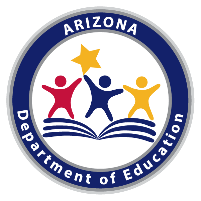 13.1210.00TECHNICAL STANDARDSAn Industry Technical Standards Validation Committee developed and validated these standards on February 23, 2016. They align with the National CDA Competency Standards in preparation for the CDC certification and prepare students to meet the requirements for Instructional Paraprofessional Certification. The Arizona Career and Technical Education Quality Commission, the validating authority for the Arizona Skills Standards Assessment System, endorsed these standards on May 12, 2016.Note: Arizona’s Professional Skills are taught as an integral part of the Early Childhood Education program.EARLY CHILDHOOD EDUCATION13.1210.00TECHNICAL STANDARDSAn Industry Technical Standards Validation Committee developed and validated these standards on February 23, 2016. They align with the National CDA Competency Standards in preparation for the CDC certification and prepare students to meet the requirements for Instructional Paraprofessional Certification. The Arizona Career and Technical Education Quality Commission, the validating authority for the Arizona Skills Standards Assessment System, endorsed these standards on May 12, 2016.Note: Arizona’s Professional Skills are taught as an integral part of the Early Childhood Education program.The Technical Skills Assessment for Early Childhood Education is available SY2017-2018.The Technical Skills Assessment for Early Childhood Education is available SY2017-2018.STANDARD 1.0 EXAMINE THE FOUNDATIONAL CONCEPTS AND THEORETICAL APPROACHES OF EARLY CHILDHOOD EDUCATIONSTANDARD 1.0 EXAMINE THE FOUNDATIONAL CONCEPTS AND THEORETICAL APPROACHES OF EARLY CHILDHOOD EDUCATION1.1Explore influences on human development (e.g., environmental, psychological, cultural, genetic, and hereditary)1.2Compare and contrast child development theories and their implications (e.g., Piaget, Vygotsky, Gardner, and Erickson)1.3Compare and contrast teaching approaches to early childhood education and their implications (e.g., Montessori, Reggio, and Head Start)1.4Identify the five developmental areas (domains): physical, social and emotional, approaches to learning, cognitive, and language and communication1.5Describe current brain development research and its application1.6Identify play‐based approaches to learning (e.g., curiosity, creativity, persistence, and problem‐solving)STANDARD 2.0 EXAMINE THE FACTORS INFLUENCING PRENATAL DEVELOPMENTSTANDARD 2.0 EXAMINE THE FACTORS INFLUENCING PRENATAL DEVELOPMENT2.1Identify the stages of prenatal development2.2Describe prenatal brain development2.3Identify health and environmental factors influencing prenatal developmentSTANDARD 3.0 EXAMINE INFANT DEVELOPMENT (BIRTH TO 12 MONTHS)STANDARD 3.0 EXAMINE INFANT DEVELOPMENT (BIRTH TO 12 MONTHS)3.1Describe social and emotional development in infants3.2Describe language and communication (verbal and nonverbal) development in infants3.3Describe cognitive development in infants3.4Explain the general progression of physical and sensory development in infants3.5Select equipment that promotes the development of infants in all developmental areas (domains)3.6Describe and facilitate developmentally appropriate play for infants3.7Identify characteristics of atypical/typical development in infantsSTANDARD 4.0 EXAMINE TODDLER DEVELOPMENT (12 TO 36 MONTHS)STANDARD 4.0 EXAMINE TODDLER DEVELOPMENT (12 TO 36 MONTHS)4.1Describe social and emotional development in toddlers4.2Describe language and communication (verbal and nonverbal) development in toddlers4.3Describe cognitive development in toddlers4.4Explain the general progression of physical and sensory development in toddlers4.5Select equipment that promotes the development of toddlers in all developmental areas (domains)4.6Describe and facilitate developmentally appropriate play for toddlers4.7Identify characteristics of atypical/typical development in toddlersSTANDARD 5.0 EXAMINE PRESCHOOL DEVELOPMENT (3 TO 5 YEARS)STANDARD 5.0 EXAMINE PRESCHOOL DEVELOPMENT (3 TO 5 YEARS)5.1Describe social and emotional development in preschoolers5.2Describe language and communication (verbal and nonverbal) development in preschoolers5.3Describe cognitive development in preschoolers5.4Explain the general progression of physical and sensory development in preschoolers5.5Select equipment that promotes the development of preschoolers in all developmental areas (domains)5.6Describe and facilitate developmentally appropriate play for preschoolers5.7Identify characteristics of atypical/typical development in preschoolersSTANDARD 6.0 EXAMINE EARLY ELEMENTARY CHILD DEVELOPMENT (KINDERGARTEN THROUGH GRADE 3)STANDARD 6.0 EXAMINE EARLY ELEMENTARY CHILD DEVELOPMENT (KINDERGARTEN THROUGH GRADE 3)6.1Describe social and emotional development in early elementary children6.2Describe language and communication (verbal and nonverbal) development in early elementary children6.3Describe cognitive development in early elementary children6.4Explain the general progression of physical and sensory development in early elementary children6.5Select equipment that promotes the development of early elementary children in all developmental areas (domains)6.6Describe and facilitate developmentally appropriate play for early elementary children6.7Identify characteristics of atypical/typical development in early elementary childrenSTANDARD 7.0 EXAMINE PROCEDURES AND REGULATIONS THAT PROMOTE HEALTH AND SAFETY IN EARLY CHILDHOOD ENVIRONMENTSSTANDARD 7.0 EXAMINE PROCEDURES AND REGULATIONS THAT PROMOTE HEALTH AND SAFETY IN EARLY CHILDHOOD ENVIRONMENTS7.1Identify and wear appropriate clothing and shoes to ensure personal safety7.2Identify possible safety hazards in and around childcare settings (indoor and outdoor)7.3Describe basic health practices and prevention procedures related to childhood illnesses and communicable diseases7.4Describe water, sun, and heat precautions and safety practices7.5Describe proper storage and maintenance of toys, equipment, supplies, and hazardous materials7.6Describe cleaning and sanitation procedures, including maintaining the facility and equipment, laundry procedures, and dishwashing procedures7.7Explain compliance with the Arizona Department of Health Services Child Care Licensing Regulations7.8Explain compliance with OSHA (Occupational Safety and Health Administration) standards7.9Implement a plan for emergency procedures7.10Perform basic First Aid and CPR techniquesSTANDARD 8.0 EXAMINE HEALTH AND NUTRITION IN YOUNG CHILDRENSTANDARD 8.0 EXAMINE HEALTH AND NUTRITION IN YOUNG CHILDREN8.1Use proper hand washing procedures for children and adults8.2Perform personal care procedures for children (e.g., diapering and toileting, napping and resting, feeding and eating, and care routines)8.3Promote physical well‐being for children (e.g., conduct daily health checks, recognize abuse indicators, document injury and illness, and administer and store medications)8.4Explain the purpose of food guides with respect to snack and meal requirements (e.g., MyPlate, Empower, and CACFP)8.5Explain the consequences of an unbalanced diet relating to childhood obesity and oral health8.6Plan nutritious food experiences that appropriately involve the participation of children8.7Explain how mealtimes can be used as learning opportunities8.8Recognize special dietary needs of children8.9Identify foods that may cause choking in young children8.10Identify practices that promote safe food handlingSTANDARD 9.0 EXAMINE STRATEGIES TO BUILD FAMILY AND COMMUNITY RELATIONSHIPSSTANDARD 9.0 EXAMINE STRATEGIES TO BUILD FAMILY AND COMMUNITY RELATIONSHIPS9.1Identify the family/guardianship role in the education of the child9.2Describe the appropriate informal and written communication with family members9.3Identify ways to involve the family in the education of the child9.4Use a variety of strategies to welcome, include, and engage all families9.5Describe components of an effective family conference in an early elementary setting9.6Describe components of effective family conversations in an early childhood setting for children birth to age 5STANDARD 10.0 EXAMINE DEVELOPMENTALLY APPROPRIATE PRACTICES THAT SUPPORT MEANINGFUL LEARNING EXPERIENCESSTANDARD 10.0 EXAMINE DEVELOPMENTALLY APPROPRIATE PRACTICES THAT SUPPORT MEANINGFUL LEARNING EXPERIENCES10.1Define developmentally appropriate practices10.2Identify developmentally appropriate practices based on current research10.3Practice asking questions that prompt children’s thinking (e.g., open‐ended questions)10.4Describe book handling skills for children at each developmental stage10.5Explore ways to acknowledge and encourage children’s efforts and provide specific feedback (e.g., persistence and effort in addition to praise and evaluation)10.6Explain how to create challenges and scaffold children’s learning to support growth, development, and learning10.7Identify developmentally appropriate technological aids and media resources that support learning10.8Adapt instructional strategies to meet individual and group needsSTANDARD 11.0 EXAMINE DEVELOPMENTALLY APPROPRIATE LEARNING ENVIRONMENTS/LEARNING CENTERSSTANDARD 11.0 EXAMINE DEVELOPMENTALLY APPROPRIATE LEARNING ENVIRONMENTS/LEARNING CENTERS11.1Arrange the physical environment to facilitate planned and spontaneous indoor and outdoor activities11.2Develop a daily schedule that meets the developmental needs of children and allows for teacher‐initiated and child‐ initiated activities with limited transitions11.3Develop learning centers for infants (birth to 12 months) that include indoor and outdoor environments11.4Develop learning centers for toddlers (12 to 36 months) that include indoor and outdoor environments11.5Develop learning centers for preschoolers (3 to 5 years) that include indoor and outdoor environments11.6Develop learning centers for early elementary children (kindergarten through grade 3) that include indoor and outdoor environmentsSTANDARD 12.0 EXAMINE DEVELOPMENTALLY APPROPRIATE LEARNING EXPERIENCESSTANDARD 12.0 EXAMINE DEVELOPMENTALLY APPROPRIATE LEARNING EXPERIENCES12.1Explain how the Arizona Infants and Toddler Developmental Guidelines may be used to guide the development of learning experiences and opportunities for young children birth to 36 months12.2Explain how the Arizona Early Learning Standards may be used to guide the development of learning experiences and opportunities for preschoolers 3 to 5 years12.3Explain how the Arizona Academic Standards may be used to guide the development of learning experiences and opportunities for early elementary children in kindergarten through grade 312.4Explore opportunities or experiences that promote social/emotional development in young children from birth to grade 312.5Develop learning opportunities or experiences that foster language and literacy development in young children from birth to grade 312.6Design hands‐on mathematical learning opportunities or experiences that nurture the natural drive to explore and experiment with numbers, shapes, measurement, and patterns for children from birth to grade 312.7Create science‐learning opportunities or experiences for young children from birth to grade 312.8Explore how to integrate social studies’ concepts through everyday social and environmental interactions in young children from birth to grade 312.9Develop learning opportunities or experiences that promote physical development and personal health and safety in young children from birth to grade 312.10Design creative fine arts’ experiences that nurture creativity and self‐expression including visual arts, music, creative movement, and dramatic play for young children from birth to grade 312.11Describe the basic components of a learning experience plan (e.g., learning objectives/goals, appropriate materials, and evaluation/assessment)12.12Conduct a developmentally appropriate learning experience12.13Conduct a reflective evaluation of a learning experience including the mastery of objectives based on evaluation/assessment results12.14Explain how all the content areas are interconnected across the domains of learningSTANDARD 13.0 EXAMINE STRATEGIES THAT PROMOTE PROSOCIAL BEHAVIOR IN YOUNG CHILDRENSTANDARD 13.0 EXAMINE STRATEGIES THAT PROMOTE PROSOCIAL BEHAVIOR IN YOUNG CHILDREN13.1Describe techniques and strategies to encourage cooperation in play and learning including the respect for the rights and property of self and others13.2Identify techniques to encourage children to identify, express, and regulate their emotions appropriately13.3Model problem‐solving and conflict‐resolution skills with children13.4Incorporate transition techniques to maximize learning13.5Explain how changes in a child’s continuity of care, as well as changes in the physical and emotional environment, may be reflected in a child’s behavior13.6Explain developmentally appropriate approaches to the positive guidance of young children13.7Identify activities that demonstrate respect for culture, language, and individuality and create a caring community of learnersSTANDARD 14.0 EXAMINE OBSERVATION AND ASSESSMENT STRATEGIES IN EARLY CHILDHOOD SETTINGSSTANDARD 14.0 EXAMINE OBSERVATION AND ASSESSMENT STRATEGIES IN EARLY CHILDHOOD SETTINGS14.1Identify reasons for and methods of observing young children14.2Identify various forms of data that can be utilized in observation and assessment (e.g., family information cards, anecdotal notes, and photographs)14.3Identify various types of ongoing and progress monitoring tasks, charts, and assessments14.4Compare and contrast subjective and objective documentation/statements14.5Identify ways to use data to inform instructional and guidance practices14.6Record behavior and development by using various forms/tools for observationSTANDARD 15.0 EXAMINE PROFESSIONALISM AND LEGAL AND ETHICAL PRACTICES IN THE EARLY CHILDHOOD EDUCATION PROFESSIONSTANDARD 15.0 EXAMINE PROFESSIONALISM AND LEGAL AND ETHICAL PRACTICES IN THE EARLY CHILDHOOD EDUCATION PROFESSION15.1Identify the qualifications, skills, and aptitudes needed to work with children15.2Explore career pathways and requirements within the early childhood education profession15.3Demonstrate positive interpersonal behaviors with children, families, colleagues, and supervisors15.4Conduct formal and informal research on early childhood education topics15.5Define child abuse and neglect as described in the Arizona Statutes (ARS 13‐3623)15.6Explain state law in reporting suspected child abuse or neglect (ARS 13‐3620)15.7Identify confidentiality issues and strategies to handle them effectively15.8Explain the role of the National Association for the Education of Young Children and other professional organizations15.9Explain the role of the Arizona Early Childhood Development and Health Board and its initiatives15.10Identify the qualifications, skills, and aptitudes needed to work with children